HƯỚNG DẪN KHAI THÔNG TIN BẢO MẬT VÀ KHÔI PHỤC MẬT KHẨU MAIL OFFICE365Khai thông tin bảo mậtVì sao cần khai thông tin bảo mật.Việc khai thông tin bảo mật là thao tác nhằm giúp tăng cường quyền kiểm soát của người dùng với tài khoản. Hệ thống có thể tiến hành các bước xác thực qua thông tin bảo mật ( email, số điện thoại ) để xác nhận người đăng nhập là chủ chính thức của tài khoản. Người sử dụng cũng có thể dễ dàng khôi phục quyền kiểm soát tài khoản trong trường hợp quên mật khẩu hoặc mất tài khoản thông qua thông tin bảo mật.Các bươc thực hiện khai thông tin bảo mật với tài khoản office 365B1: Đăng nhập tài khoản Office 365B2: Trong thông tin tài khoản chọn mục View account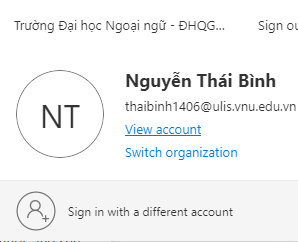 B3:Trong cửa sổ My Account chọn mục Overview chọn UPDATE INFO 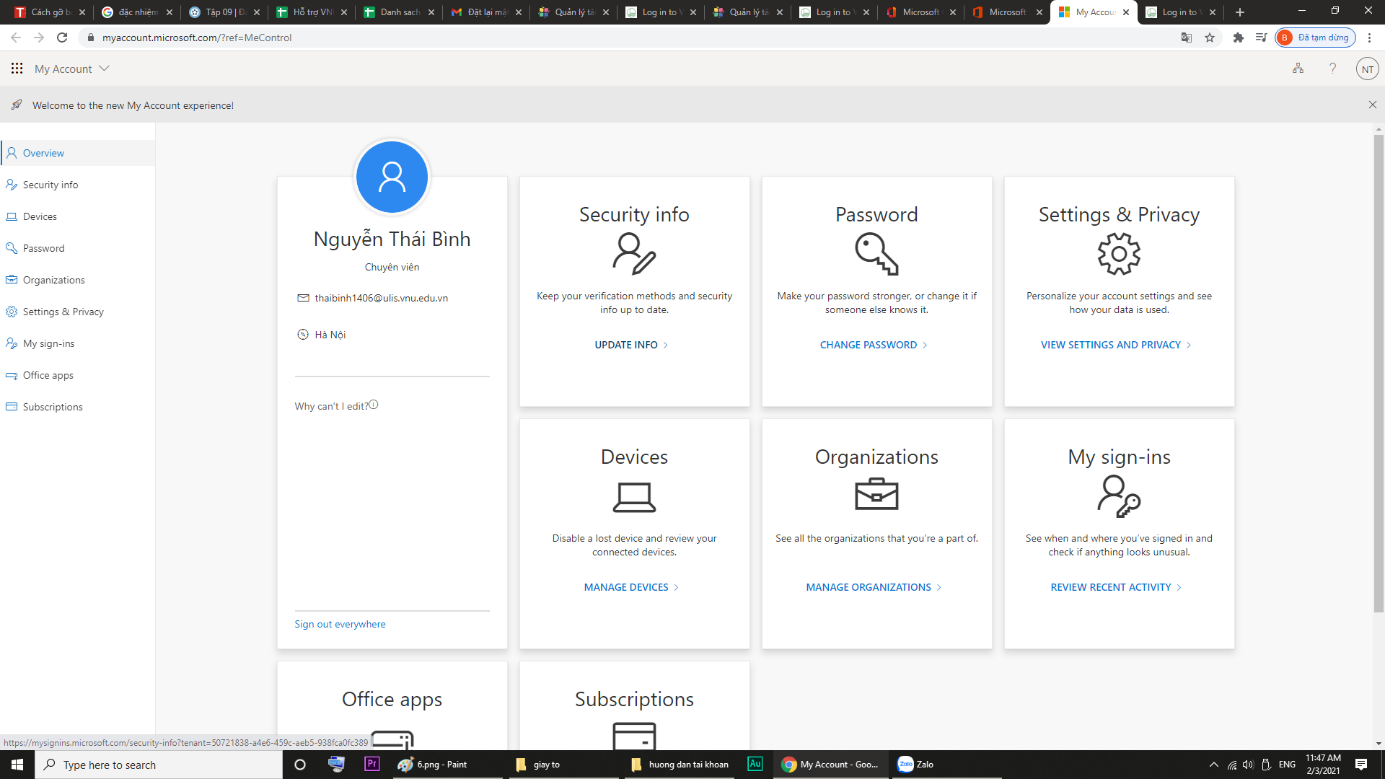 B4:Trong cửa sổ thông tin đăng nhậpChọn đến mục Thông tin bảo mậtKịch chọn mục Thêm Phương Pháp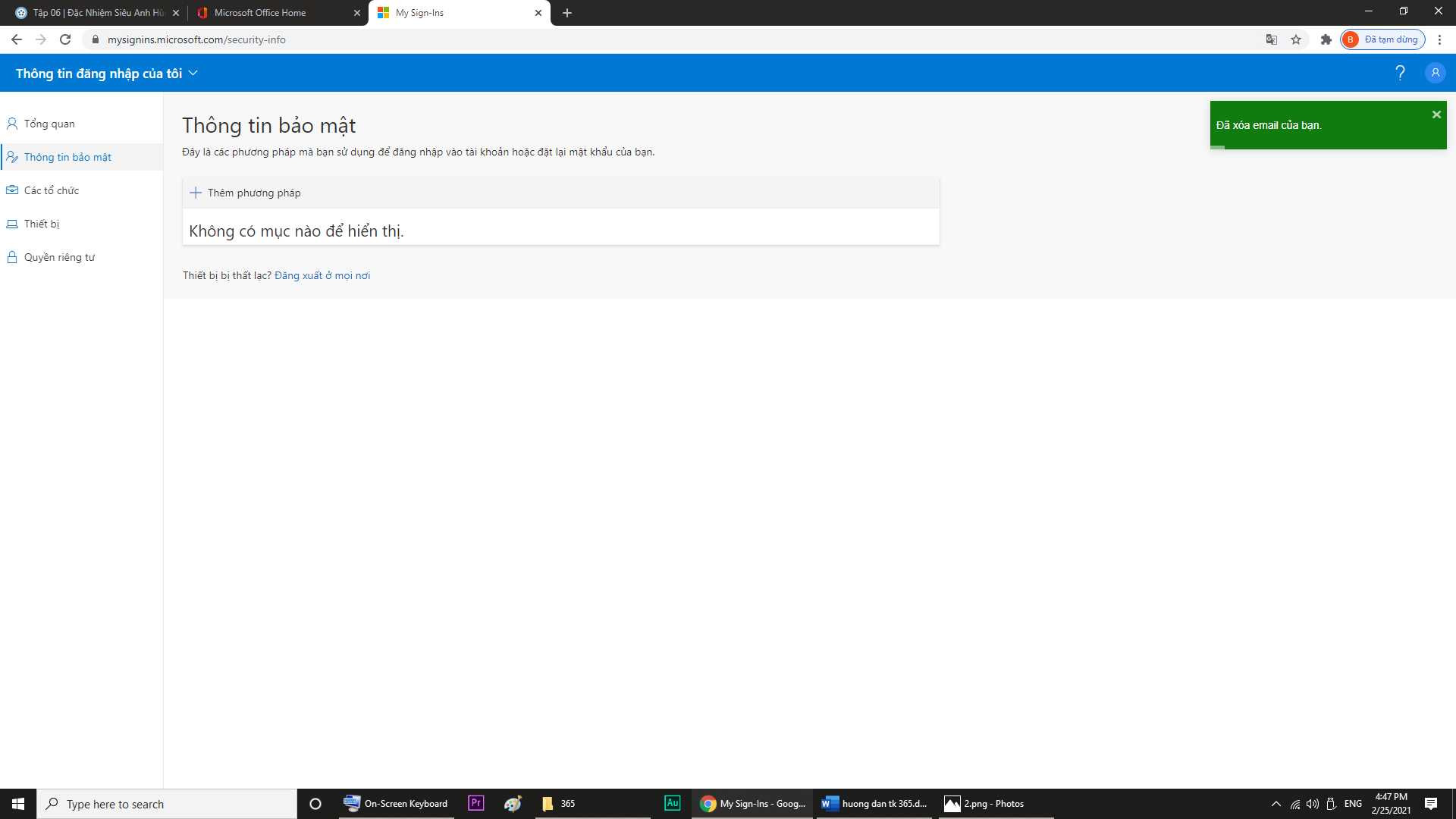 Trong cửa sổ thêm phương pháp chọn loại phương pháp bảo mật ( Email)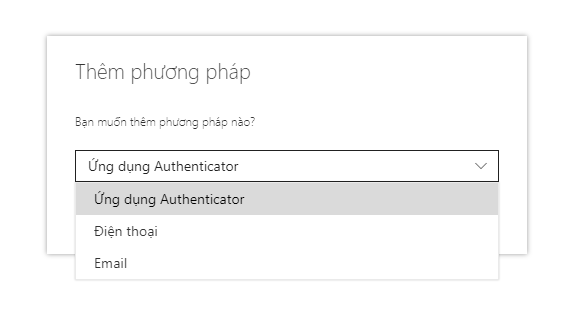 Trong cửa sổ khai báo Email bảo mật thông tin: Điền Email để khôi phục password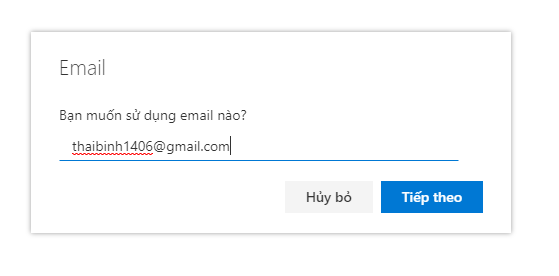 Sau khi khai báo hệ thống sẽ yêu cầu mã xác nhận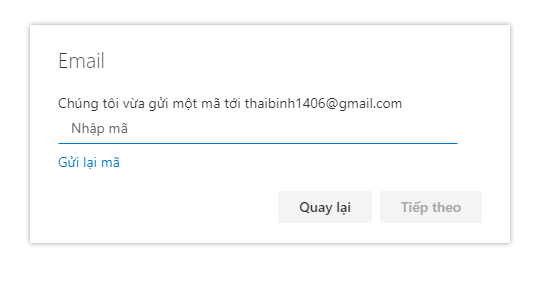 Truy cập email đã khai để lấy mã xác nhận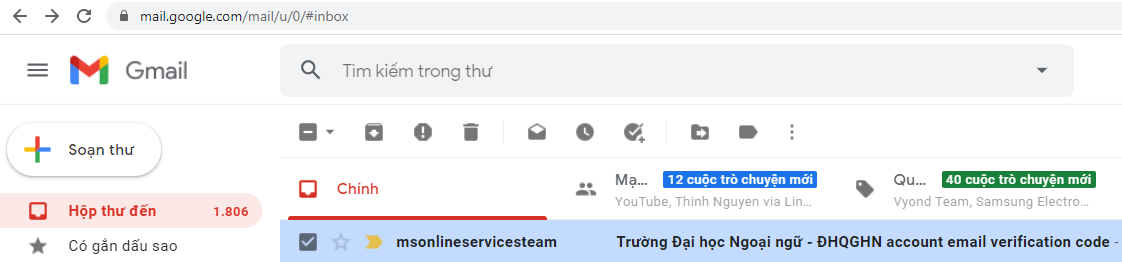 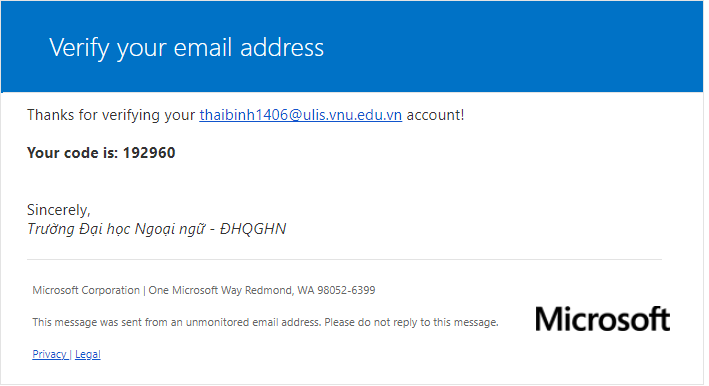 Quay trở lại office 365 để khai mã xác nhận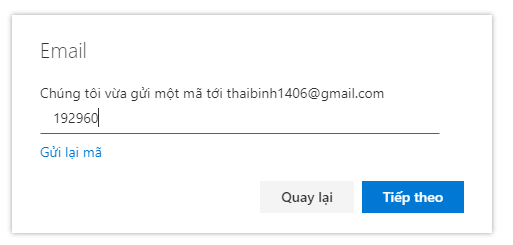 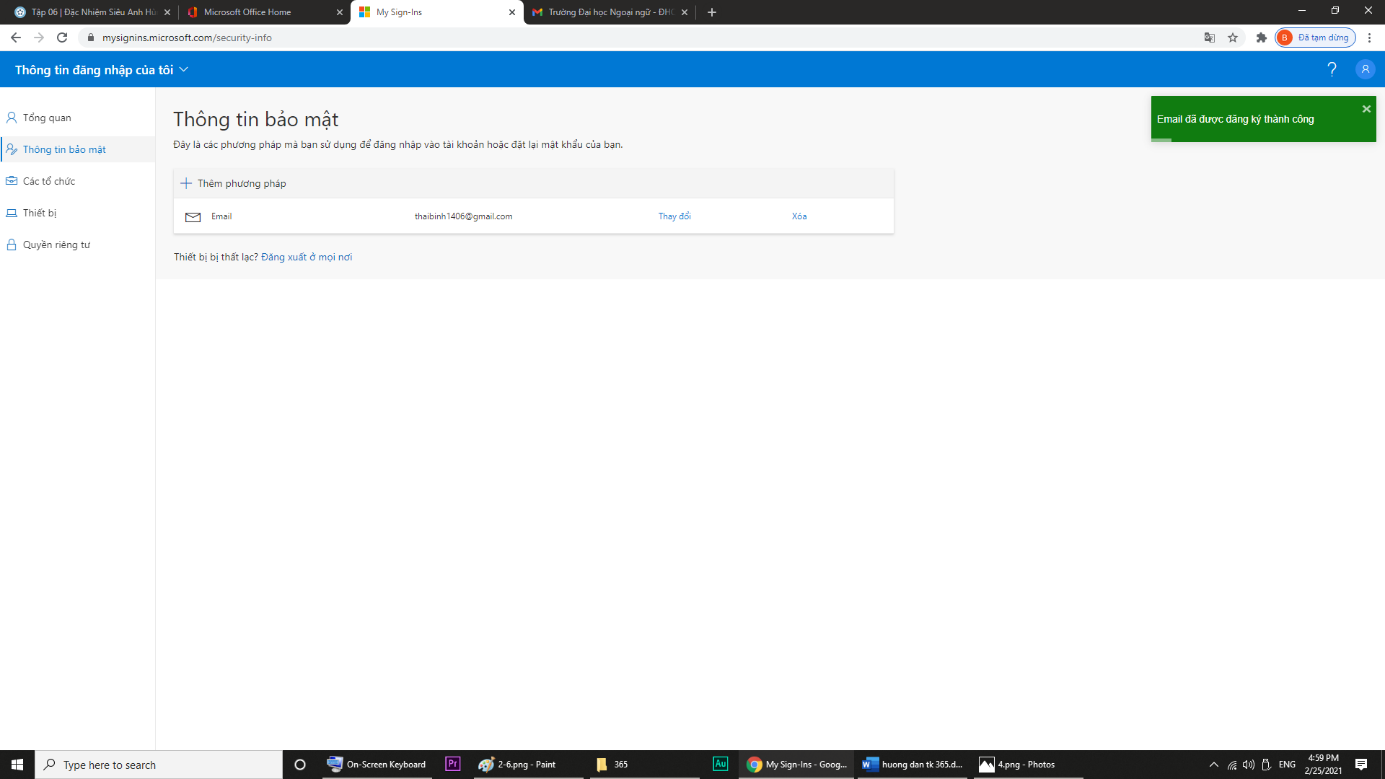 Việc khai thông tin bảo mật đã hoàn thành.Khôi phục mật khẩu office 365B1: Truy cập trang chủ office.com	Điền địa chỉ email office 365	Chọn Tiếp theo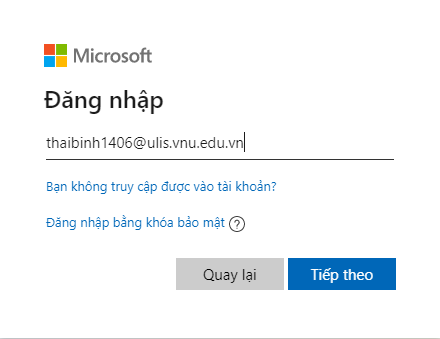 B2: Chọn Quên mật khẩu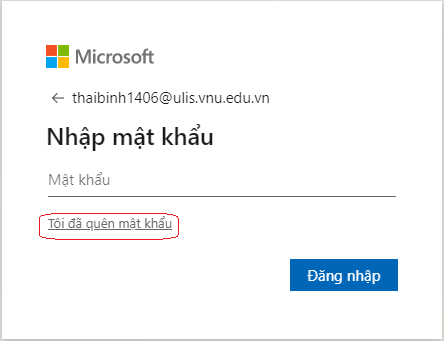 B3: Điền các thông tin theo yêu cầu và chọn tiếp theo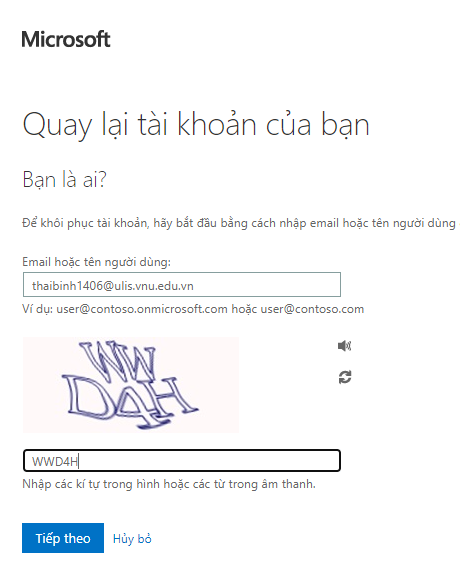 B4: Ở bước kiểm chứng số 1 chọn Email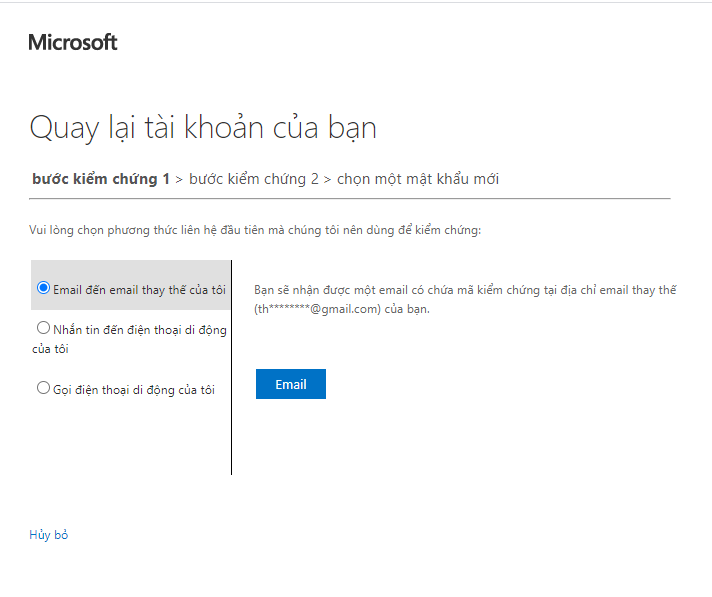 B5: Truy cập Email đã khai ở mục thông tin bảo mật để nhận mã kiểm chứng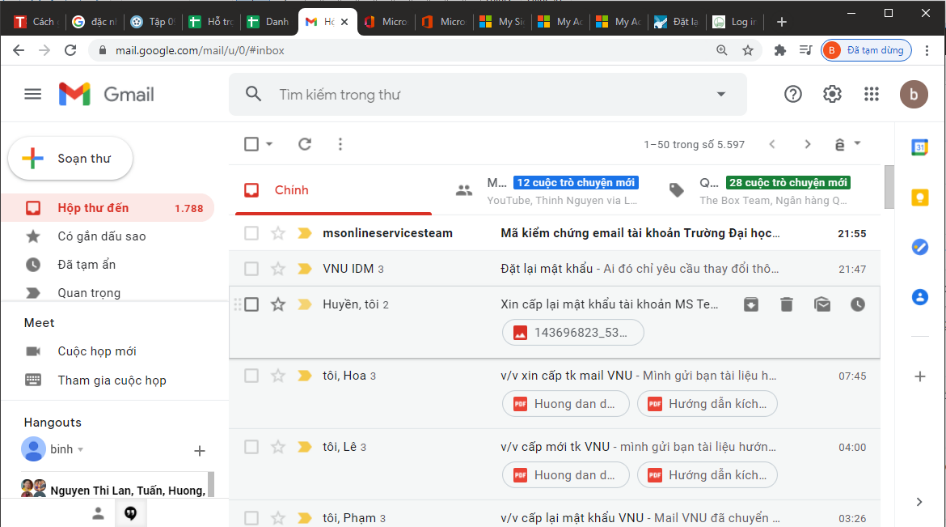 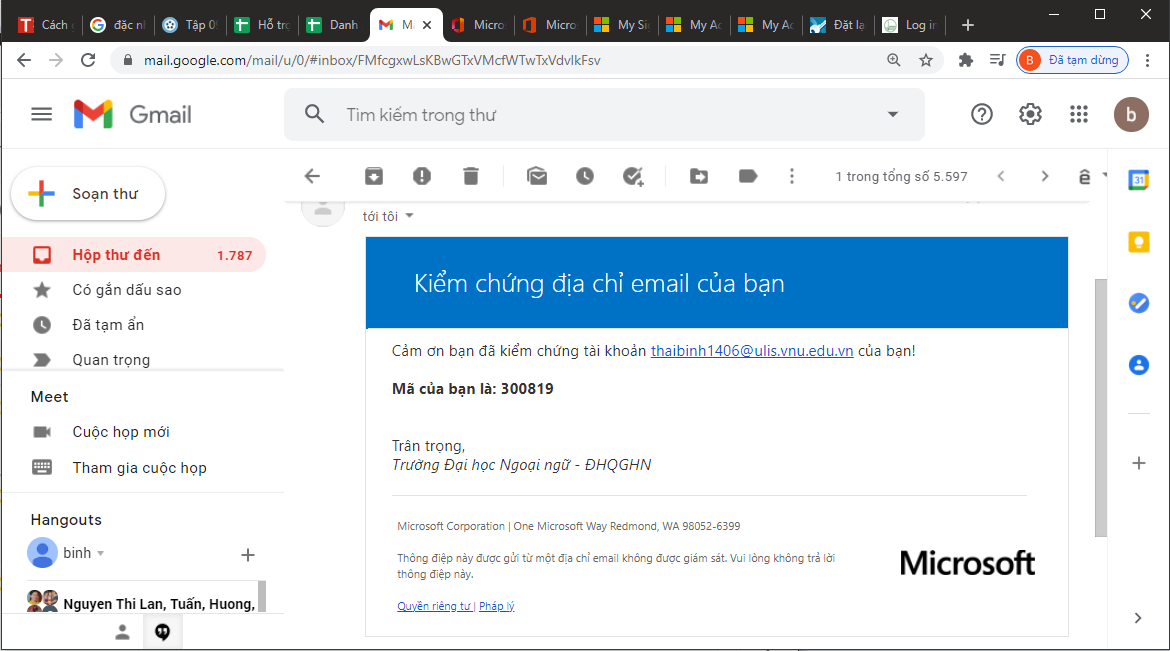 B6: Nhập mã kiểm chứng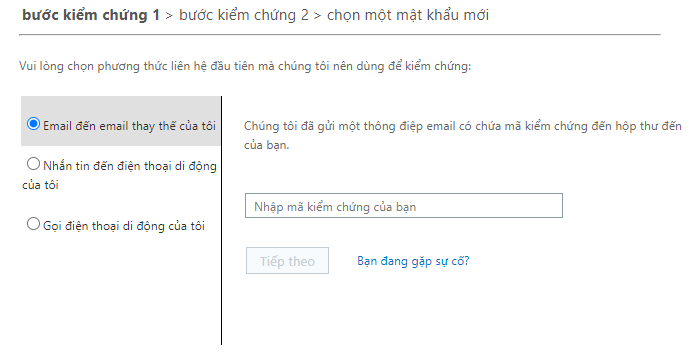 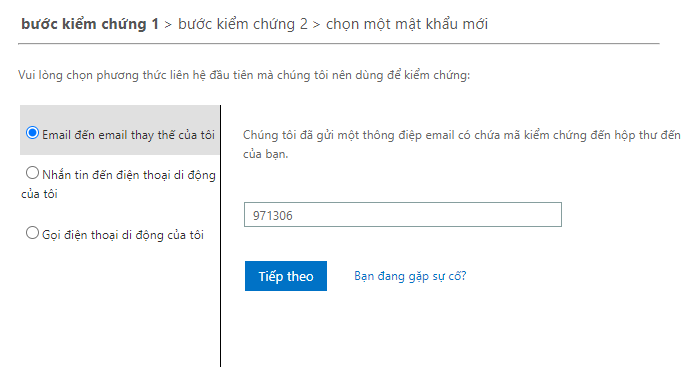 B7: Điền số điện thoại để tiến hành nhận mã của bước kiểm chứng 2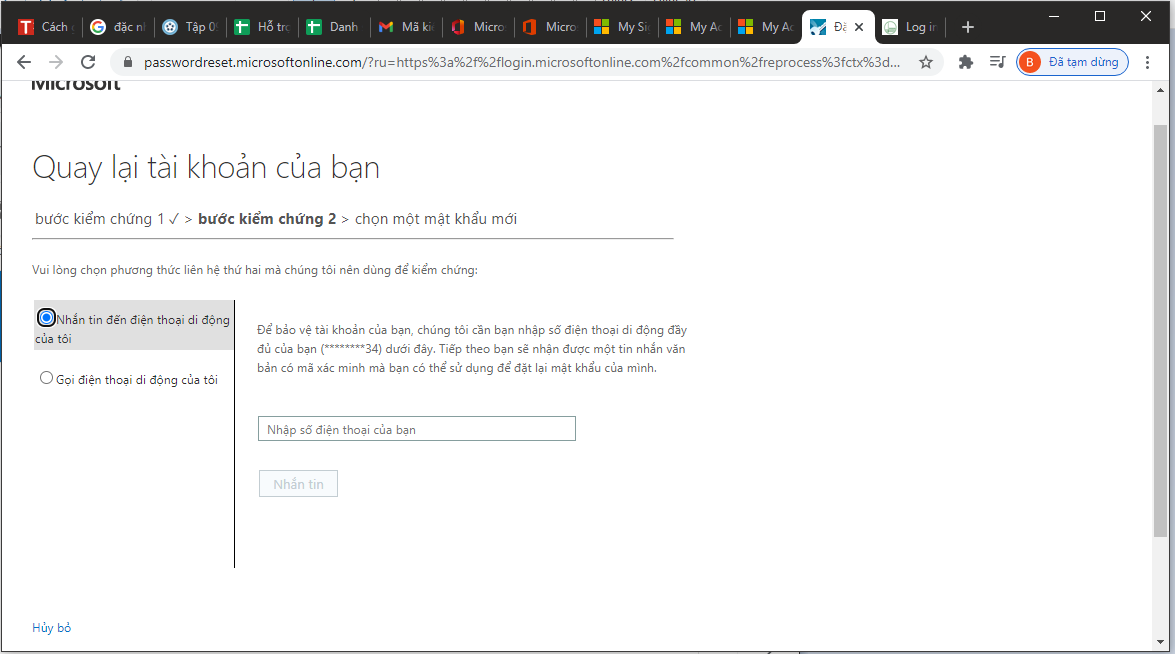 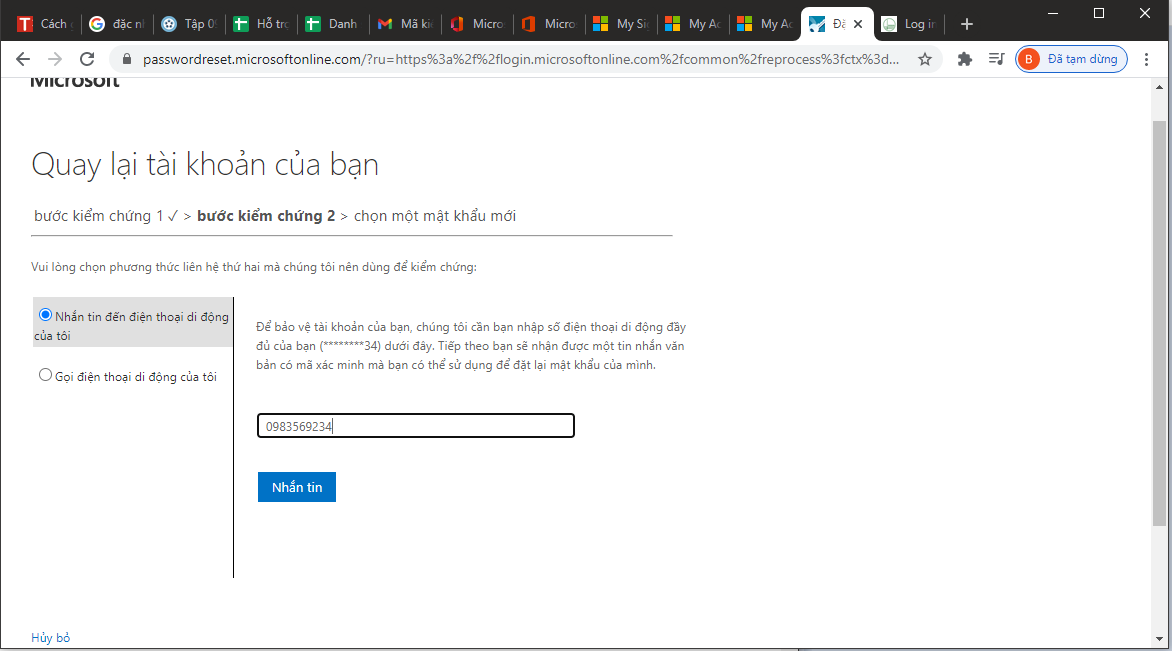 Chọn Nhắn tin để nhận mã kiểm chứng qua tin nhắn SMSB8: Điền mã kiểm chứng vừa nhận và chọn Tiếp theo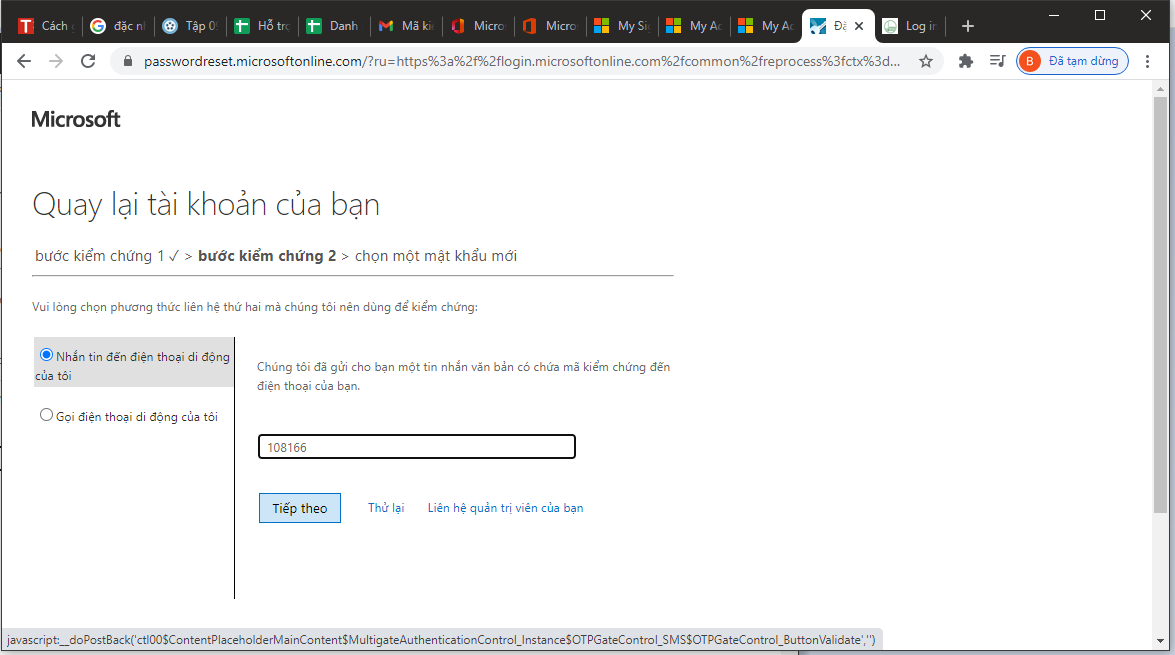 Sau đó tạo mật khẩu mới và chọn Hoàn tất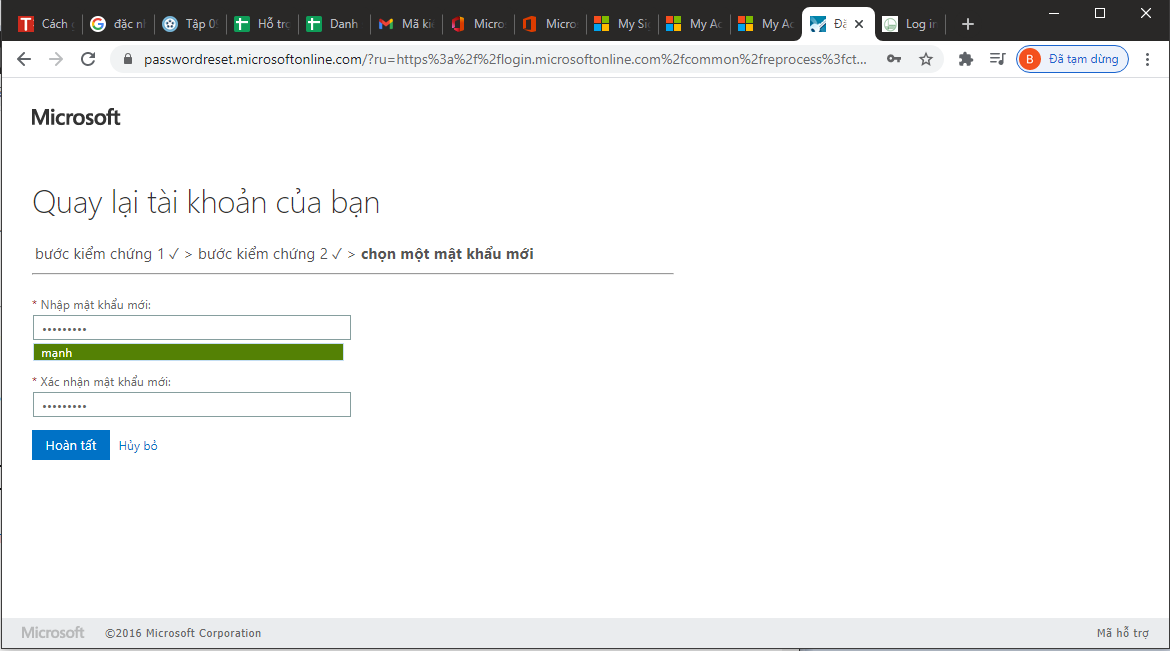 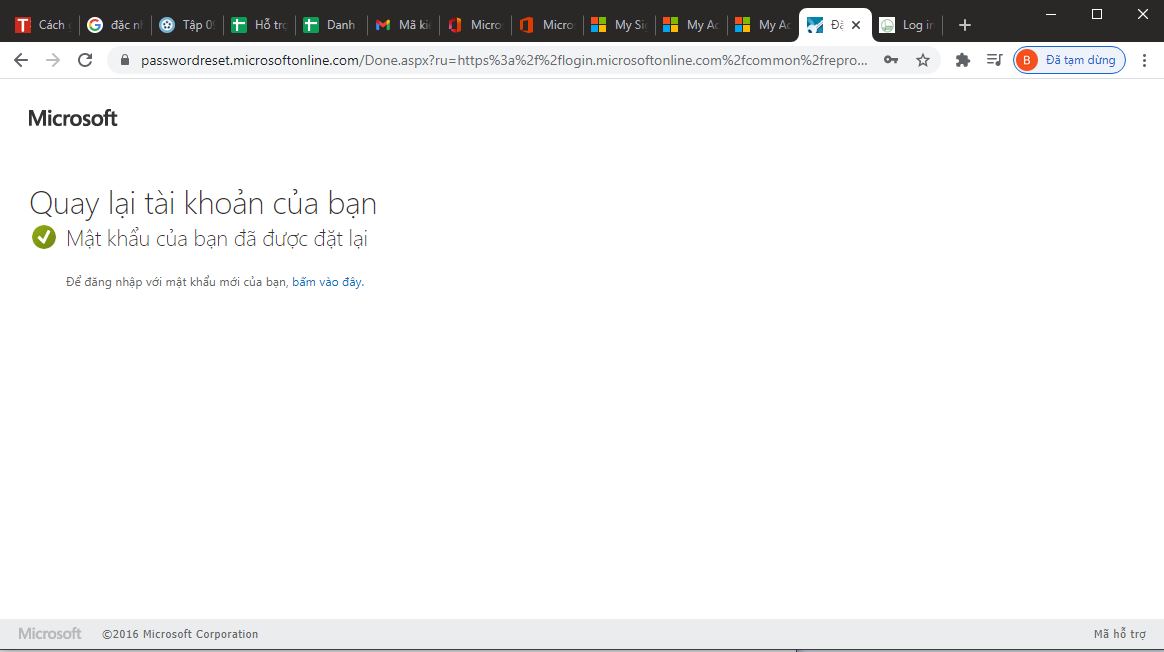 Việc khôi phục mật khẩu Emai office 365 đã hoàn thành.